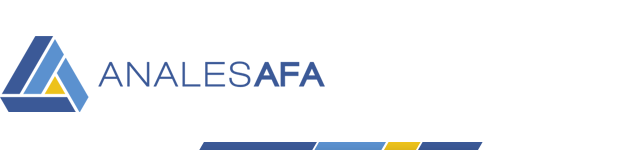 A ser completado por los autoresEnviar al mismo tiempo que el trabajo1. Título del trabajo:2. Autores (entre nombres completos en el orden como figuran en el trabajo)3. Área (consultar Comité Editorial)4. Autor designado para la correspondencia:5. Dirección postal (completa, sin abreviaciones), número telefónico y dirección de e-mail del autor designado:6.   Evaluadores sugeridos	Nombre y Apellido				Teléfono – E-mail – Dirección postalA)B)C)D)7. Cláusula de acuerdo:El autor abajo firmante se compromete a pagar el precio que aparece en la página web por cada página y fracción que ocupe el trabajo en el ejemplar editado.UNICEN 								CEILAP-CITEDEFPinto 399                                                                                                               Juan B. de La Salle 4397 (1603)(7000) Tandil - Bs. As						             Villa Martelli - Bs. As.Tel. /Fax: (02293) 439670						             Tel. Fax: (011) 47098217E-mail: analesafaTAN@gmail.com				             E-mail: analesafaBA@gmail.com